Iron Tigers Boosters Scholarship   	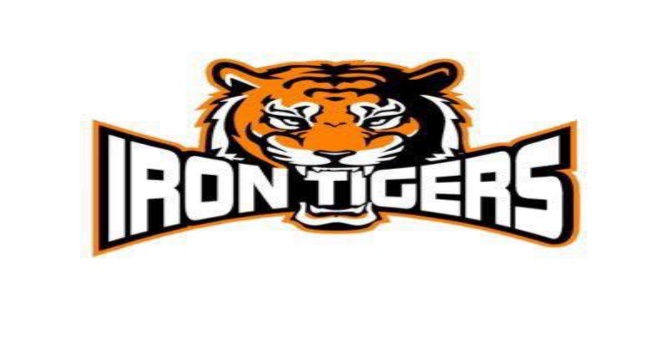 Criteria & Eligibility Requirements2020 Season     Total scholarship amount and award increments will be determined annually by the Boosters Board Treasurer and provided to the Scholarship Committee.  The amount of the scholarship will vary year to year depending upon the funds available to the team at the conclusion of the competition season, the number of graduating seniors, and the team budget for the upcoming season.The Iron Tigers Boosters Scholarship is open to graduating seniors that were members of the team (and registered through FIRST) for at least three years, including their senior year.  Applicants must be a member in good standing with both the team and boosters, which includes full payment of activity fee (or school lunch waiver as confirmed by team’s advisor).Applicants must have completed 10 hours or more of team-required volunteering and fundraising per year, which includes canning, cand, reusable grocery bag and rally towel sales, Holiday Parade participation, car wash, RoboClub, RoboClinic and STEAM Night.Applicants must demostrate a GPA of 2.5 or higher.Applicants must have no record of discipline issues with the school, which will be verified by the team’s advisor.Applicants must have been present and actively participated in team meetings, events, and district competitions, as determined by the attendance records maintained by the team’s advisor.Applicants must submit a brief essay (min. 300 words) describing how they have upheld the values of FIRST and how they have contributed to the team.The scholarship must be used for the sole purpose of study at an accredited two or four-year college or university.Upon evidence of enrollment in Spring semester of classes, the scholarship funds will be paid to the student by Iron Tigers Robotics Boosters on or before January 30, 2021.  Student must submit Fall semester transcript (unofficial) and Spring semester schedule to the Boosters at boostersboard@eastonrobotics.org by January 1, 2021.Completed application form must be submitted to the Guidance Office no later than April 10, 2020.  Late submissions will not be accepted.								*subject to IRS approval